Styrelsen informerar: 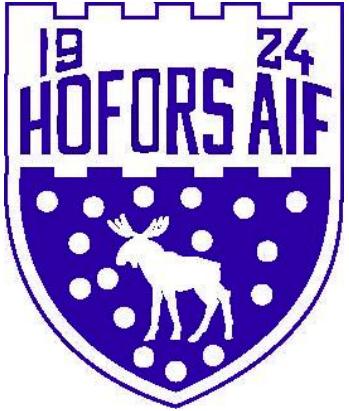 Det sista styrelsemötet för 2019 genomfördes den 16/12. Vi har börjat planera för flytten till Göklundsvägen. Det känns verkligen bra att vi äntligen kommer närmare vårt ”hem” på Stålringen. Vi räknar med att officiellt flytta in på Göklundsvägen 9 någon gång i februari.Sist i det här nyhetsbrevet ser ni vår/HAIF´s vision, värdegrund och verksamhetsidé som vi arbetade fram på strategimötet i november. Vi tar gärna emot synpunkter angående det dokumentet, hela vår verksamhet ska bygga på det här dokumentet och är det något som är oklart så behöver vi er hjälp med förbättring/förtydligande.Arbetet med HAIFAREN har gått bra och vi räknar med att den kommer att delas ut/skickas i mitten på januari. Stort tack till alla som delat med sig av sitt HAIF år med text och bilder!Vi kommer att fortsätta arbete med Diplomerad Förening och ska ha ett möte med SISU och GFF i början på januari för att stämma av det som gjorts och planera för arbetet under 2020. Utdrag ur belastningsregistretFrån och med den 1 januari 2020 måste idrottsföreningar begära utdrag från belastningsregistret för de som har uppdrag i föreningen och där har direkt och regelbunden kontakt med barn. Ett separat mail kommer till alla ledare med instruktioner om hur man beställer och hur det ska lämnas till föreningen.Barnkonventionen -idrott på barnens villkor                                  Från och med 1 januari 2020 är barnkonventionen lag i Sverige. I Riksidrottsförbundets stadgar som alla idrottsföreningar är skyldiga att följa ska alla idrotter för barn utgå från barnkonventionen. En kort version av barnkonventionen kommer att skickas till alla ledare via mail inom kort. Den fullständiga barnkonventionen finns att läsa på www.unicef.se. Medlemskväll ”öppet hus” 29/11Vi vill tacka alla som kom till medlemskvällen den 29:de november. I samband med den träffen delade vi för första gången ut John Källbergs ungdomsstipendium till en HAIF-tjej och en HAIF-kille. Vinnare 2019 var Saga Färnström och Albin Eriksson.Samarbete med Länsförsäkringars SamhällsfondVi har inlett ett samarbete med Länsförsäkringars Samhällsfond kring vår verksamhet för att skapa förutsättningar och locka till träning och rörelse för barn och ungdomar i årskurs 4–9. Vi kommer att rikta oss både till de som redan är aktiva i HAIF men vill gärna nå ut till de som inte är knutna till något lag eller träningsgrupp. På medlemskvällen mottog vi en check på 15 000 kr från Samhällsfonden. Vi har så smått startat med att ”öppna” Hoforshallen vid 3 tillfällen innan jul, sista gången var i fredags och då var det 12 st deltagare. Datum för nästa år kommer att meddelas via hemsida, socialmedia, ev. Hoforsbladet och förhoppningsvis via skolorna i Hofors Kommun.Samsyn HoforsPlaneringen för ”Hofors idrottsdag” är igång och på det senaste mötet var det representanter från HAIF, HIBK, HHC, TIF, Hofors Disc, och Karateklubben med. Eventuellt kommer fler föreningar att ansluta. Till vår hjälp med att genomföra dagen har vi SISU och Gävleborgsidrottsförbund. Nästa träff är den 20/1.Stålkompisarna /Hofors AIF paraidrottVi är jätteglada att presentera det senaste tillskottet i vår verksamhet, Stålkompisarna. Det är en verksamhet för personer i alla åldrar med funktionsnedsättning. Verksamheten startar den 12/1 sammanlagt är det planerat 4 st. tillfällen. Träningarna är i Värnhallen kl. 14.00-15.00. Tanken är att vi ska ha Stålkompisträningar under hela året med olika aktiviteter och att fotboll och friidrott alltid är återkommande. På värnahallen tränar friidrotten och en del lag är igång också. I fotbollsförrådet är det påfyllt med nya bollar, hittar ni någon boll som är helt paj så släng gärna den. Det finns västar, koner och häckar, behöver ni något mer får ni hämta i förrådet på Stålringen.Inom kort kommer vi att sätta upp ett ”nyckelskåp” där i kommer vi att ha nyckeln till förrådet. Koden till skåpet meddelas i messengergruppen så fort det är uppsatt. De som har nycklar kan lämna dessa i förrådet, var meddelas när det är aktuellt.Vi gör vårt bästa för att hålla er uppdaterade på vad som händer i HAIF (det som vi vet och är delaktiga i). Det här nyhetsbrevet är en kanal, FB och Instagram andra sätt vi använder för att få ut information om vår förening till aktiva och övriga medlemmar. Är det något ni är osäkra på eller undrar över angående Hofors AIF så kontaktar du/ni någon i styrelsen för information/svar.Nästa styrelsemöte är den 19/1 och vi tar gärna emot tips och idéer på hur vi kan utveckla och förbättra vår verksamhet. Kontakta Johanna Grönlund 070–5120735!   Ha en fantastisk God och fin Jul och ett härligt nyårsfirande!Mvh Styrelsen/Johanna GrönlundHofors AIF styrelse 2019:Johanna Grönlund, Pär Halvarsson, Annika Johansson, David Färnström, Maria Sandgren, Eleonora Kihlberg Gustavsson, Fredrik LindholmValberedning:Timo Viiperi, Ingegerd Björk, Roger Persson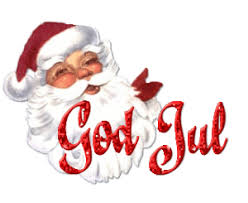 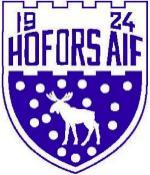 VisionHofors AIF – Mer än en idrottsförening. VärdegrundFöreningens värdegrund bottnar i fyra grundpelare som är utgångspunkten för vad det innebär att vara en HAIFare.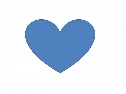 HjärtaEtt HAIF-hjärta symboliseras av stolthet för föreningen, gemenskap och en ömsesidig respekt för varandra. AnsvarVi tar ett gemensamt ansvar för att skapa en miljö där vi gör varandra bättre och vill varandra väl.InspirationVi vill inspirera till träning och utveckling som skapar trygga individer både på och utanför idrottsarenan. FramtidGenom delaktighet och engagemang skapar vi en hållbar framtid både sportsligt och ekonomiskt. VerksamhetsidéHofors AIF ska erbjuda en bredd av aktiviteter för alla invånarna i Hofors kommun oavsett förutsättningar. Vi verkar för att ge alla möjlighet till en meningsfull fritid.  